Martin John Hadleymartinjohnhadley@gmail.comMartin John Hadleymartinjohnhadley@gmail.com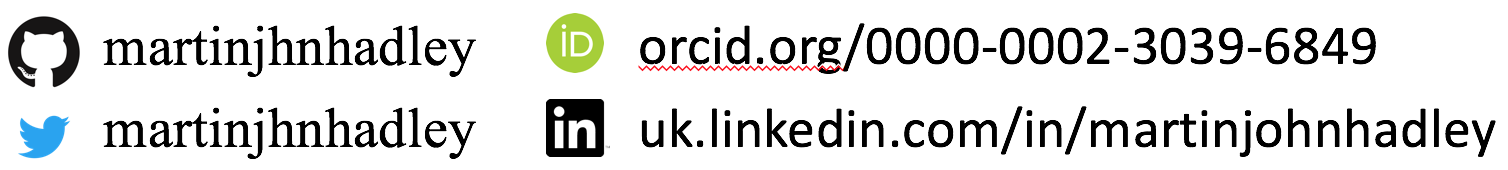 OBJECTIVE AND PROFILEOBJECTIVE AND PROFILEOBJECTIVE AND PROFILEOBJECTIVE AND PROFILEOBJECTIVE AND PROFILEI’m an accomplished data scientist specialising in interactive data visualisation and a reproducible research evangelist, with significant experience in technology-assisted teaching. My interdisciplinary background, covering both academia and industry, is complemented by an enthusiasm and proven capability in technical project management from requirements analysis to product delivery.I’m available to design technical training courses or for consultancy projects, particularly geared to data exploration, visualisation and data-driven marketing.I’m an accomplished data scientist specialising in interactive data visualisation and a reproducible research evangelist, with significant experience in technology-assisted teaching. My interdisciplinary background, covering both academia and industry, is complemented by an enthusiasm and proven capability in technical project management from requirements analysis to product delivery.I’m available to design technical training courses or for consultancy projects, particularly geared to data exploration, visualisation and data-driven marketing.I’m an accomplished data scientist specialising in interactive data visualisation and a reproducible research evangelist, with significant experience in technology-assisted teaching. My interdisciplinary background, covering both academia and industry, is complemented by an enthusiasm and proven capability in technical project management from requirements analysis to product delivery.I’m available to design technical training courses or for consultancy projects, particularly geared to data exploration, visualisation and data-driven marketing.I’m an accomplished data scientist specialising in interactive data visualisation and a reproducible research evangelist, with significant experience in technology-assisted teaching. My interdisciplinary background, covering both academia and industry, is complemented by an enthusiasm and proven capability in technical project management from requirements analysis to product delivery.I’m available to design technical training courses or for consultancy projects, particularly geared to data exploration, visualisation and data-driven marketing.I’m an accomplished data scientist specialising in interactive data visualisation and a reproducible research evangelist, with significant experience in technology-assisted teaching. My interdisciplinary background, covering both academia and industry, is complemented by an enthusiasm and proven capability in technical project management from requirements analysis to product delivery.I’m available to design technical training courses or for consultancy projects, particularly geared to data exploration, visualisation and data-driven marketing.CORE COMPETENCIESCORE COMPETENCIESCORE COMPETENCIESCORE COMPETENCIESCORE COMPETENCIESSoft SkillsEnthusiastic and confident public speaker – presenting to audiences of 100+. From the Royal Institute to academic conferences and Bloomberg hosted events. Capable of delivering highly technical material to both technical and non-technical audiences.Flexible technical training and education provider – Lynda.com and LinkedIn Learning Instructor and have provided bespoke courses to the Society for Biology, Royal Statistical Society, Certificate of Quantitative Finance and other commercial clients.Evidenced ability to gather, analyse and mature requirements for software development projects, effectively bridging the gaps between developers, project managers and customers.Strong and well evidenced ability to influence decision making – architecting technology stacks and consultancy projects. Including a successful to bid to role a new mathematics curriculum across Estonia.Evidenced scientific writing capability – published in the academic literature and contributing to commercial technical copy.Successful software consultancy experience – winning, specifying and delivering pilot projects/proofs of concepts as well as working on large-scale software development projects.Soft SkillsEnthusiastic and confident public speaker – presenting to audiences of 100+. From the Royal Institute to academic conferences and Bloomberg hosted events. Capable of delivering highly technical material to both technical and non-technical audiences.Flexible technical training and education provider – Lynda.com and LinkedIn Learning Instructor and have provided bespoke courses to the Society for Biology, Royal Statistical Society, Certificate of Quantitative Finance and other commercial clients.Evidenced ability to gather, analyse and mature requirements for software development projects, effectively bridging the gaps between developers, project managers and customers.Strong and well evidenced ability to influence decision making – architecting technology stacks and consultancy projects. Including a successful to bid to role a new mathematics curriculum across Estonia.Evidenced scientific writing capability – published in the academic literature and contributing to commercial technical copy.Successful software consultancy experience – winning, specifying and delivering pilot projects/proofs of concepts as well as working on large-scale software development projects.Soft SkillsEnthusiastic and confident public speaker – presenting to audiences of 100+. From the Royal Institute to academic conferences and Bloomberg hosted events. Capable of delivering highly technical material to both technical and non-technical audiences.Flexible technical training and education provider – Lynda.com and LinkedIn Learning Instructor and have provided bespoke courses to the Society for Biology, Royal Statistical Society, Certificate of Quantitative Finance and other commercial clients.Evidenced ability to gather, analyse and mature requirements for software development projects, effectively bridging the gaps between developers, project managers and customers.Strong and well evidenced ability to influence decision making – architecting technology stacks and consultancy projects. Including a successful to bid to role a new mathematics curriculum across Estonia.Evidenced scientific writing capability – published in the academic literature and contributing to commercial technical copy.Successful software consultancy experience – winning, specifying and delivering pilot projects/proofs of concepts as well as working on large-scale software development projects.Soft SkillsEnthusiastic and confident public speaker – presenting to audiences of 100+. From the Royal Institute to academic conferences and Bloomberg hosted events. Capable of delivering highly technical material to both technical and non-technical audiences.Flexible technical training and education provider – Lynda.com and LinkedIn Learning Instructor and have provided bespoke courses to the Society for Biology, Royal Statistical Society, Certificate of Quantitative Finance and other commercial clients.Evidenced ability to gather, analyse and mature requirements for software development projects, effectively bridging the gaps between developers, project managers and customers.Strong and well evidenced ability to influence decision making – architecting technology stacks and consultancy projects. Including a successful to bid to role a new mathematics curriculum across Estonia.Evidenced scientific writing capability – published in the academic literature and contributing to commercial technical copy.Successful software consultancy experience – winning, specifying and delivering pilot projects/proofs of concepts as well as working on large-scale software development projects.Soft SkillsEnthusiastic and confident public speaker – presenting to audiences of 100+. From the Royal Institute to academic conferences and Bloomberg hosted events. Capable of delivering highly technical material to both technical and non-technical audiences.Flexible technical training and education provider – Lynda.com and LinkedIn Learning Instructor and have provided bespoke courses to the Society for Biology, Royal Statistical Society, Certificate of Quantitative Finance and other commercial clients.Evidenced ability to gather, analyse and mature requirements for software development projects, effectively bridging the gaps between developers, project managers and customers.Strong and well evidenced ability to influence decision making – architecting technology stacks and consultancy projects. Including a successful to bid to role a new mathematics curriculum across Estonia.Evidenced scientific writing capability – published in the academic literature and contributing to commercial technical copy.Successful software consultancy experience – winning, specifying and delivering pilot projects/proofs of concepts as well as working on large-scale software development projects.Technical SkillsData visualisation packages: d3 (JavaScript), ggplot2 (R), highcharter (R), visNetwork (R), plotly (R)Data wrangling tools: Elasticsearch, tidyverse (R)Scripting/Database languages: R, SQL, Wolfram Language.Markup languages: HTML, LaTeX, RMarkdownDevelopment technologies:  Eclipse, Github, SourceTree.Productivity/business tools: Balsamiq, Harvest, JIRA, Mindjet, Target Process.Diverse data management experience: data structure design, normalisation and cleaning.Technical SkillsData visualisation packages: d3 (JavaScript), ggplot2 (R), highcharter (R), visNetwork (R), plotly (R)Data wrangling tools: Elasticsearch, tidyverse (R)Scripting/Database languages: R, SQL, Wolfram Language.Markup languages: HTML, LaTeX, RMarkdownDevelopment technologies:  Eclipse, Github, SourceTree.Productivity/business tools: Balsamiq, Harvest, JIRA, Mindjet, Target Process.Diverse data management experience: data structure design, normalisation and cleaning.Technical SkillsData visualisation packages: d3 (JavaScript), ggplot2 (R), highcharter (R), visNetwork (R), plotly (R)Data wrangling tools: Elasticsearch, tidyverse (R)Scripting/Database languages: R, SQL, Wolfram Language.Markup languages: HTML, LaTeX, RMarkdownDevelopment technologies:  Eclipse, Github, SourceTree.Productivity/business tools: Balsamiq, Harvest, JIRA, Mindjet, Target Process.Diverse data management experience: data structure design, normalisation and cleaning.Technical SkillsData visualisation packages: d3 (JavaScript), ggplot2 (R), highcharter (R), visNetwork (R), plotly (R)Data wrangling tools: Elasticsearch, tidyverse (R)Scripting/Database languages: R, SQL, Wolfram Language.Markup languages: HTML, LaTeX, RMarkdownDevelopment technologies:  Eclipse, Github, SourceTree.Productivity/business tools: Balsamiq, Harvest, JIRA, Mindjet, Target Process.Diverse data management experience: data structure design, normalisation and cleaning.Technical SkillsData visualisation packages: d3 (JavaScript), ggplot2 (R), highcharter (R), visNetwork (R), plotly (R)Data wrangling tools: Elasticsearch, tidyverse (R)Scripting/Database languages: R, SQL, Wolfram Language.Markup languages: HTML, LaTeX, RMarkdownDevelopment technologies:  Eclipse, Github, SourceTree.Productivity/business tools: Balsamiq, Harvest, JIRA, Mindjet, Target Process.Diverse data management experience: data structure design, normalisation and cleaning.EMPLOYMENT HISTORYEMPLOYMENT HISTORYEMPLOYMENT HISTORYEMPLOYMENT HISTORYEMPLOYMENT HISTORYUniversity of OxfordTechnical Lead and Service Manager for the IDNUniversity of OxfordTechnical Lead and Service Manager for the IDNJanuary 2017 to PresentJanuary 2017 to PresentJanuary 2017 to PresentUniversity of Oxford’s Interactive Data Network (idn.it.ox.ac.uk) is a new service designed to support researchers in developing and hosting interactive visualisations of their research data using Shiny.Responsible for ensuring sufficient consultancy projects to cover service costs.Recruiting, training and managing Super Users embedded in the university who are provided submission permissions to the IDN’s Shiny service.Promotion and marketing of the service to underserved markets in the university.Designing and implementing a four-year plan to grow the IDN service to a university-wide, virtualised service accessible via Shibboleth.University of Oxford’s Interactive Data Network (idn.it.ox.ac.uk) is a new service designed to support researchers in developing and hosting interactive visualisations of their research data using Shiny.Responsible for ensuring sufficient consultancy projects to cover service costs.Recruiting, training and managing Super Users embedded in the university who are provided submission permissions to the IDN’s Shiny service.Promotion and marketing of the service to underserved markets in the university.Designing and implementing a four-year plan to grow the IDN service to a university-wide, virtualised service accessible via Shibboleth.University of Oxford’s Interactive Data Network (idn.it.ox.ac.uk) is a new service designed to support researchers in developing and hosting interactive visualisations of their research data using Shiny.Responsible for ensuring sufficient consultancy projects to cover service costs.Recruiting, training and managing Super Users embedded in the university who are provided submission permissions to the IDN’s Shiny service.Promotion and marketing of the service to underserved markets in the university.Designing and implementing a four-year plan to grow the IDN service to a university-wide, virtualised service accessible via Shibboleth.University of Oxford’s Interactive Data Network (idn.it.ox.ac.uk) is a new service designed to support researchers in developing and hosting interactive visualisations of their research data using Shiny.Responsible for ensuring sufficient consultancy projects to cover service costs.Recruiting, training and managing Super Users embedded in the university who are provided submission permissions to the IDN’s Shiny service.Promotion and marketing of the service to underserved markets in the university.Designing and implementing a four-year plan to grow the IDN service to a university-wide, virtualised service accessible via Shibboleth.University of Oxford’s Interactive Data Network (idn.it.ox.ac.uk) is a new service designed to support researchers in developing and hosting interactive visualisations of their research data using Shiny.Responsible for ensuring sufficient consultancy projects to cover service costs.Recruiting, training and managing Super Users embedded in the university who are provided submission permissions to the IDN’s Shiny service.Promotion and marketing of the service to underserved markets in the university.Designing and implementing a four-year plan to grow the IDN service to a university-wide, virtualised service accessible via Shibboleth.University of OxfordResearch Technology Specialist (Data Visualisation)University of OxfordResearch Technology Specialist (Data Visualisation)August 2015 to PresentAugust 2015 to PresentAugust 2015 to PresentSupport researchers in designing, developing and publishing interactive visualisations to the IDN service – examples of my work are available at idn.it.ox.ac.uk.Advising researchers on the usage of reproducible research methodologies. Delivered training courses through central IT Services, doctoral training programmes and within Master’s programs on the use of R for interactive data visualisations. Successfully delivered the pilot project which spawned the IDN in early 2017 before becoming the service manager and technical lead.Support researchers in designing, developing and publishing interactive visualisations to the IDN service – examples of my work are available at idn.it.ox.ac.uk.Advising researchers on the usage of reproducible research methodologies. Delivered training courses through central IT Services, doctoral training programmes and within Master’s programs on the use of R for interactive data visualisations. Successfully delivered the pilot project which spawned the IDN in early 2017 before becoming the service manager and technical lead.Support researchers in designing, developing and publishing interactive visualisations to the IDN service – examples of my work are available at idn.it.ox.ac.uk.Advising researchers on the usage of reproducible research methodologies. Delivered training courses through central IT Services, doctoral training programmes and within Master’s programs on the use of R for interactive data visualisations. Successfully delivered the pilot project which spawned the IDN in early 2017 before becoming the service manager and technical lead.Support researchers in designing, developing and publishing interactive visualisations to the IDN service – examples of my work are available at idn.it.ox.ac.uk.Advising researchers on the usage of reproducible research methodologies. Delivered training courses through central IT Services, doctoral training programmes and within Master’s programs on the use of R for interactive data visualisations. Successfully delivered the pilot project which spawned the IDN in early 2017 before becoming the service manager and technical lead.Support researchers in designing, developing and publishing interactive visualisations to the IDN service – examples of my work are available at idn.it.ox.ac.uk.Advising researchers on the usage of reproducible research methodologies. Delivered training courses through central IT Services, doctoral training programmes and within Master’s programs on the use of R for interactive data visualisations. Successfully delivered the pilot project which spawned the IDN in early 2017 before becoming the service manager and technical lead.NewOrbitBusiness Analyst and Data ScientistNewOrbitBusiness Analyst and Data ScientistJanuary 2015 to August 2015January 2015 to August 2015January 2015 to August 2015NewOrbit are an agile software development consultancy, employing a highly process-driven client requirement capture, realisation and delivery workflow. Business analysts sit between the customer, project manager and development team.Demonstrated ability to convert customer requirements into actionable and estimable user stories, employing MoSCoW and other standard BA methodologies.Liaised between customers and development team to ensure consistent product vision.Introduced bespoke MI and data-driven metrics to NewOrbit’s products, consulting on elasticsearch-based projects for Experian.NewOrbit are an agile software development consultancy, employing a highly process-driven client requirement capture, realisation and delivery workflow. Business analysts sit between the customer, project manager and development team.Demonstrated ability to convert customer requirements into actionable and estimable user stories, employing MoSCoW and other standard BA methodologies.Liaised between customers and development team to ensure consistent product vision.Introduced bespoke MI and data-driven metrics to NewOrbit’s products, consulting on elasticsearch-based projects for Experian.NewOrbit are an agile software development consultancy, employing a highly process-driven client requirement capture, realisation and delivery workflow. Business analysts sit between the customer, project manager and development team.Demonstrated ability to convert customer requirements into actionable and estimable user stories, employing MoSCoW and other standard BA methodologies.Liaised between customers and development team to ensure consistent product vision.Introduced bespoke MI and data-driven metrics to NewOrbit’s products, consulting on elasticsearch-based projects for Experian.NewOrbit are an agile software development consultancy, employing a highly process-driven client requirement capture, realisation and delivery workflow. Business analysts sit between the customer, project manager and development team.Demonstrated ability to convert customer requirements into actionable and estimable user stories, employing MoSCoW and other standard BA methodologies.Liaised between customers and development team to ensure consistent product vision.Introduced bespoke MI and data-driven metrics to NewOrbit’s products, consulting on elasticsearch-based projects for Experian.NewOrbit are an agile software development consultancy, employing a highly process-driven client requirement capture, realisation and delivery workflow. Business analysts sit between the customer, project manager and development team.Demonstrated ability to convert customer requirements into actionable and estimable user stories, employing MoSCoW and other standard BA methodologies.Liaised between customers and development team to ensure consistent product vision.Introduced bespoke MI and data-driven metrics to NewOrbit’s products, consulting on elasticsearch-based projects for Experian.Wolfram ResearchTechnical Consultant and Technology EvangelistWolfram ResearchTechnical Consultant and Technology EvangelistJuly 2012 to December 2014July 2012 to December 2014July 2012 to December 2014Provided both high-level and on-the-ground technical pre-sales consultancy for the CAS system Mathematica, typically through exploratory data analysis projects.Delivered technical presentations on subjects from biophysics to image processing and machine learning at technology conferences and commercial entities.Evangelised academics in the use of our research technology for exploring, solving and visualising their problems. Developed bespoke technical/programming training courses for biosciences, statisticians, physicists and financial engineers.Scoped and developed PoCs and RFPs – primarily in higher education and the finance sector.Delivered internal builds of an interactive HR deployment system for a multi-national investment bank.Provided both high-level and on-the-ground technical pre-sales consultancy for the CAS system Mathematica, typically through exploratory data analysis projects.Delivered technical presentations on subjects from biophysics to image processing and machine learning at technology conferences and commercial entities.Evangelised academics in the use of our research technology for exploring, solving and visualising their problems. Developed bespoke technical/programming training courses for biosciences, statisticians, physicists and financial engineers.Scoped and developed PoCs and RFPs – primarily in higher education and the finance sector.Delivered internal builds of an interactive HR deployment system for a multi-national investment bank.Provided both high-level and on-the-ground technical pre-sales consultancy for the CAS system Mathematica, typically through exploratory data analysis projects.Delivered technical presentations on subjects from biophysics to image processing and machine learning at technology conferences and commercial entities.Evangelised academics in the use of our research technology for exploring, solving and visualising their problems. Developed bespoke technical/programming training courses for biosciences, statisticians, physicists and financial engineers.Scoped and developed PoCs and RFPs – primarily in higher education and the finance sector.Delivered internal builds of an interactive HR deployment system for a multi-national investment bank.Provided both high-level and on-the-ground technical pre-sales consultancy for the CAS system Mathematica, typically through exploratory data analysis projects.Delivered technical presentations on subjects from biophysics to image processing and machine learning at technology conferences and commercial entities.Evangelised academics in the use of our research technology for exploring, solving and visualising their problems. Developed bespoke technical/programming training courses for biosciences, statisticians, physicists and financial engineers.Scoped and developed PoCs and RFPs – primarily in higher education and the finance sector.Delivered internal builds of an interactive HR deployment system for a multi-national investment bank.Provided both high-level and on-the-ground technical pre-sales consultancy for the CAS system Mathematica, typically through exploratory data analysis projects.Delivered technical presentations on subjects from biophysics to image processing and machine learning at technology conferences and commercial entities.Evangelised academics in the use of our research technology for exploring, solving and visualising their problems. Developed bespoke technical/programming training courses for biosciences, statisticians, physicists and financial engineers.Scoped and developed PoCs and RFPs – primarily in higher education and the finance sector.Delivered internal builds of an interactive HR deployment system for a multi-national investment bank.ComputerBasedMath.orgTechnical ConsultantComputerBasedMath.orgTechnical ConsultantJuly 2012 to July 2015July 2012 to July 2015July 2012 to July 2015My work with the initiative is pro bono and has involved consultative programming and training. Specific projects I have worked on:Interface design and development for a pilot project currently operating in 30 schools across Estonia.Training teaching staff across these 30 schools in the use of course content and pedagogical approach.Development of the pedagogical approach inherent to our teaching materials. My work with the initiative is pro bono and has involved consultative programming and training. Specific projects I have worked on:Interface design and development for a pilot project currently operating in 30 schools across Estonia.Training teaching staff across these 30 schools in the use of course content and pedagogical approach.Development of the pedagogical approach inherent to our teaching materials. My work with the initiative is pro bono and has involved consultative programming and training. Specific projects I have worked on:Interface design and development for a pilot project currently operating in 30 schools across Estonia.Training teaching staff across these 30 schools in the use of course content and pedagogical approach.Development of the pedagogical approach inherent to our teaching materials. My work with the initiative is pro bono and has involved consultative programming and training. Specific projects I have worked on:Interface design and development for a pilot project currently operating in 30 schools across Estonia.Training teaching staff across these 30 schools in the use of course content and pedagogical approach.Development of the pedagogical approach inherent to our teaching materials. My work with the initiative is pro bono and has involved consultative programming and training. Specific projects I have worked on:Interface design and development for a pilot project currently operating in 30 schools across Estonia.Training teaching staff across these 30 schools in the use of course content and pedagogical approach.Development of the pedagogical approach inherent to our teaching materials. OPEN SOURCE CONTRIBUTIONSOPEN SOURCE CONTRIBUTIONSOPEN SOURCE CONTRIBUTIONSOPEN SOURCE CONTRIBUTIONSOPEN SOURCE CONTRIBUTIONSgithub.com/martinjhnhadley/statesRcontiguousAuthorAuthorR PackageR PackagestatesRcontiguous v0.1.0 is available via CRAN and provides a self-contained set of “sf” “dataframe” formatted shapefiles. Source data and processing are entirely and reproducibly contained within the data-raw directory, RMarkdown variables are used to ensure README and documentation remains up to date with most recent Congress.statesRcontiguous v0.1.0 is available via CRAN and provides a self-contained set of “sf” “dataframe” formatted shapefiles. Source data and processing are entirely and reproducibly contained within the data-raw directory, RMarkdown variables are used to ensure README and documentation remains up to date with most recent Congress.statesRcontiguous v0.1.0 is available via CRAN and provides a self-contained set of “sf” “dataframe” formatted shapefiles. Source data and processing are entirely and reproducibly contained within the data-raw directory, RMarkdown variables are used to ensure README and documentation remains up to date with most recent Congress.statesRcontiguous v0.1.0 is available via CRAN and provides a self-contained set of “sf” “dataframe” formatted shapefiles. Source data and processing are entirely and reproducibly contained within the data-raw directory, RMarkdown variables are used to ensure README and documentation remains up to date with most recent Congress.statesRcontiguous v0.1.0 is available via CRAN and provides a self-contained set of “sf” “dataframe” formatted shapefiles. Source data and processing are entirely and reproducibly contained within the data-raw directory, RMarkdown variables are used to ensure README and documentation remains up to date with most recent Congress.github.com/jbkunst/highcharterContributorContributorR PackageR PackageImplemented an improved design for handling multiple event types for highcharter objects in Shiny apps, previous design only allowed a single event type to be added to a chart.Implemented an improved design for handling multiple event types for highcharter objects in Shiny apps, previous design only allowed a single event type to be added to a chart.Implemented an improved design for handling multiple event types for highcharter objects in Shiny apps, previous design only allowed a single event type to be added to a chart.Implemented an improved design for handling multiple event types for highcharter objects in Shiny apps, previous design only allowed a single event type to be added to a chart.Implemented an improved design for handling multiple event types for highcharter objects in Shiny apps, previous design only allowed a single event type to be added to a chart.INDEPENDENT CONSULTANCYINDEPENDENT CONSULTANCYINDEPENDENT CONSULTANCYINDEPENDENT CONSULTANCYINDEPENDENT CONSULTANCYRoyal Statistical Society Conference 2017Technical TrainerRoyal Statistical Society Conference 2017Technical TrainerSeptember 2017September 2017September 2017Delivering an in-person pre-conference training course specialising in the user of R for creating interactive visualisations to understand and explore datasets as part of exploratory data analysis.Delivering an in-person pre-conference training course specialising in the user of R for creating interactive visualisations to understand and explore datasets as part of exploratory data analysis.Delivering an in-person pre-conference training course specialising in the user of R for creating interactive visualisations to understand and explore datasets as part of exploratory data analysis.Delivering an in-person pre-conference training course specialising in the user of R for creating interactive visualisations to understand and explore datasets as part of exploratory data analysis.Delivering an in-person pre-conference training course specialising in the user of R for creating interactive visualisations to understand and explore datasets as part of exploratory data analysis.Sage PublishingOnline InstructorSage PublishingOnline InstructorJuly 2017 to PresentJuly 2017 to PresentJuly 2017 to PresentDeveloped an online course tailored towards Social Scientists on the use of R for creating interactive data visualisations, https://goo.gl/q9Ed4V. Future courses will concern other uses of R.Developed an online course tailored towards Social Scientists on the use of R for creating interactive data visualisations, https://goo.gl/q9Ed4V. Future courses will concern other uses of R.Developed an online course tailored towards Social Scientists on the use of R for creating interactive data visualisations, https://goo.gl/q9Ed4V. Future courses will concern other uses of R.Developed an online course tailored towards Social Scientists on the use of R for creating interactive data visualisations, https://goo.gl/q9Ed4V. Future courses will concern other uses of R.Developed an online course tailored towards Social Scientists on the use of R for creating interactive data visualisations, https://goo.gl/q9Ed4V. Future courses will concern other uses of R.Lynda.com / LinkedIn LearningOnline InstructorLynda.com / LinkedIn LearningOnline InstructorApril 2016 to PresentApril 2016 to PresentApril 2016 to PresentDesign and develop courses that compliment Lynda’s existing resources on R, statistics and data science-orientated scripting, see https://www.lynda.com/Martin-Hadley/4174500-1.html for details.Design and develop courses that compliment Lynda’s existing resources on R, statistics and data science-orientated scripting, see https://www.lynda.com/Martin-Hadley/4174500-1.html for details.Design and develop courses that compliment Lynda’s existing resources on R, statistics and data science-orientated scripting, see https://www.lynda.com/Martin-Hadley/4174500-1.html for details.Design and develop courses that compliment Lynda’s existing resources on R, statistics and data science-orientated scripting, see https://www.lynda.com/Martin-Hadley/4174500-1.html for details.Design and develop courses that compliment Lynda’s existing resources on R, statistics and data science-orientated scripting, see https://www.lynda.com/Martin-Hadley/4174500-1.html for details.EDUCATIONEDUCATIONEDUCATIONEDUCATIONEDUCATIONUniversity of LeedsMPhys & BSc (Hons) 2i, School of Physics and AstronomyUniversity of LeedsMPhys & BSc (Hons) 2i, School of Physics and AstronomySeptember 2006 to July 2010September 2006 to July 2010September 2006 to July 2010SPEAKING ENGAGEMENTS & PUBLICATIONSSPEAKING ENGAGEMENTS & PUBLICATIONSSPEAKING ENGAGEMENTS & PUBLICATIONSSPEAKING ENGAGEMENTS & PUBLICATIONSSPEAKING ENGAGEMENTS & PUBLICATIONSNanoscale crystallinity modulates cell proliferation on plasma sprayed surfacesMater. Sci. Eng. B., 2015, Volume 48, Pages 5-10, DOI: 10.1016/j.msec.2014.11.006Nanoscale crystallinity modulates cell proliferation on plasma sprayed surfacesMater. Sci. Eng. B., 2015, Volume 48, Pages 5-10, DOI: 10.1016/j.msec.2014.11.006Nanoscale crystallinity modulates cell proliferation on plasma sprayed surfacesMater. Sci. Eng. B., 2015, Volume 48, Pages 5-10, DOI: 10.1016/j.msec.2014.11.006Nanoscale crystallinity modulates cell proliferation on plasma sprayed surfacesMater. Sci. Eng. B., 2015, Volume 48, Pages 5-10, DOI: 10.1016/j.msec.2014.11.006November 2014Benedict Cumberbatch Can Charm Humans, but Can He Fool a Computer?Article on Wolfram Blog (blog.wolfram.com)Benedict Cumberbatch Can Charm Humans, but Can He Fool a Computer?Article on Wolfram Blog (blog.wolfram.com)Benedict Cumberbatch Can Charm Humans, but Can He Fool a Computer?Article on Wolfram Blog (blog.wolfram.com)Benedict Cumberbatch Can Charm Humans, but Can He Fool a Computer?Article on Wolfram Blog (blog.wolfram.com)November 2014Mathematica Training for Society of Biology MembersHosted by Society for BiologyMathematica Training for Society of Biology MembersHosted by Society for BiologyApril 2014CQF Course (www.cqf.com) - Provided by FitchLearningMathematica for Quantitative FinanceCQF Course (www.cqf.com) - Provided by FitchLearningMathematica for Quantitative FinanceSeptember 2013-2015September 2013-2015September 2013-2015Acicular nanoparticles formed through coprecipitation of iron salts in the presence of bovine serum albuminJ. Mater. Chem. B., 2011, Issue 36, Page 13769-13771, DOI: 10.1039/C1JM12387DAcicular nanoparticles formed through coprecipitation of iron salts in the presence of bovine serum albuminJ. Mater. Chem. B., 2011, Issue 36, Page 13769-13771, DOI: 10.1039/C1JM12387DAcicular nanoparticles formed through coprecipitation of iron salts in the presence of bovine serum albuminJ. Mater. Chem. B., 2011, Issue 36, Page 13769-13771, DOI: 10.1039/C1JM12387DAcicular nanoparticles formed through coprecipitation of iron salts in the presence of bovine serum albuminJ. Mater. Chem. B., 2011, Issue 36, Page 13769-13771, DOI: 10.1039/C1JM12387DJuly 2011